FORMULARIO DE INSCRIPCIÓN - ESCUELA DE ARTES PLÁSTICAS KREÁRTIKA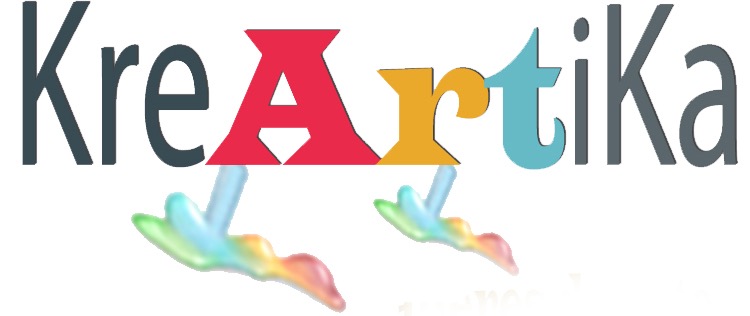 Fecha y firma (titular de la cuenta):Con su firma acepta el cargo bancario en los medios indicados. Sus datos serán salvaguardados en fichero privado, conforme a la L.O.P.D. Para pagos en metálico en la propia escuela no hacen falta datos bancariosDATOS PERSONALES DEL ALUMNO/ANOMBRE Y APELLIDOSDNIDOMICILIO y CPFECHA DE NACIMIENTOINTERESES/ nivelEMAILTELÉFONODATOS para domiciliación bancariaNº DE CUENTA (Incluye IBAN)DATOS DE LA ACTIVIDADDIBUJO, ILUSTRACIÓN Y CÓMICHORARIOSeleccione grupoLunes de 17:30 a 19:30Jueves de 10:30 a 12:30IMPORTE TRIMESTRAL         PAGOSA rellenar por la escuelaMatrícula: 10€